FECHA: 17/04Recordamos…Vamos hacer un breve repaso para recordar lo visto antes:Sabemos que no todos hablamos igual y esto se debe a distintas razones. Cuando algo no es igual significa que es diferente o variado, por eso a esas formas de hablar las llamamos variaciones lingüísticas, y se las clasifica en tres. Te invito a que veas los siguientes videos para sacarte las dudas.https://www.youtube.com/watch?v=MJRBetKomMYFunciones… (Cuadro explicativo. Leer detenidamente cada una, prestar atención a los ejemplos)La intención o función comunicativa.Todo acto comunicativo tiene una intención o función; cuando hablamos tenemos un objetivo. Esa intención tiene que estar clara para que la comunicación funcione. Si queremos informar de forma objetiva, por ejemplo, nuestro mensaje tendrá una forma diferente que si queremos expresar nuestros sentimientos o queremos convencer al emisorObserva las imágenes de ejemplo:EMOTIVA O EXPRESIVA.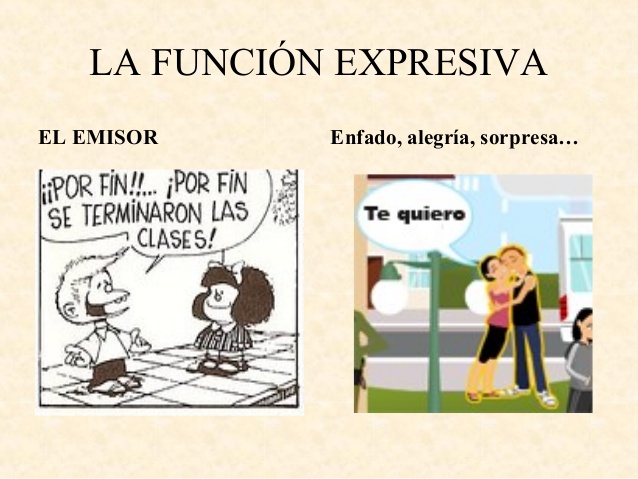 Función apelativa o conativa - Espere un momento.-Ponte el abrigo.Función representativa 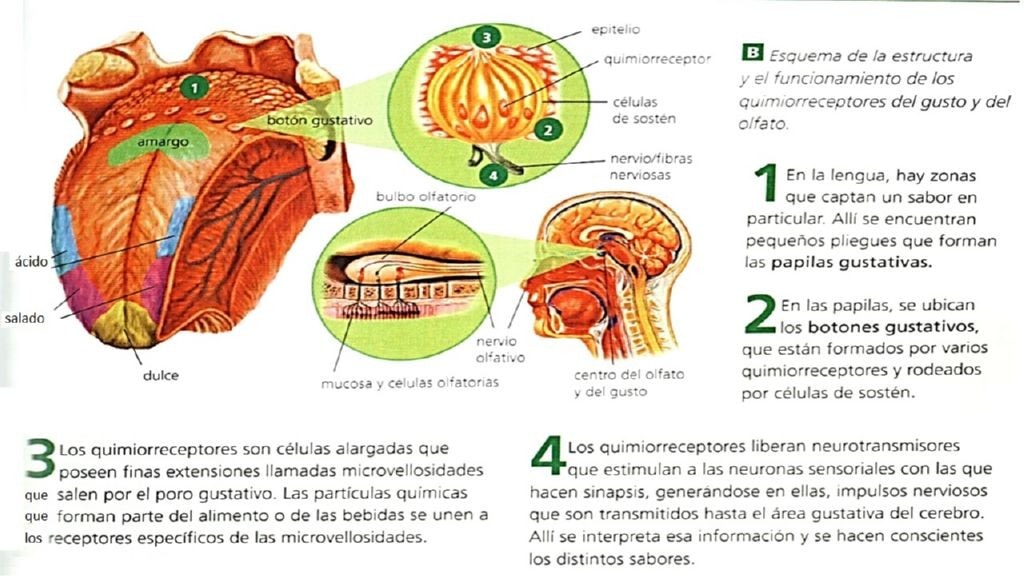 Función poética o estéticaPoesías.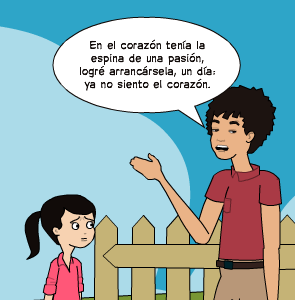 Función fática o de contacto 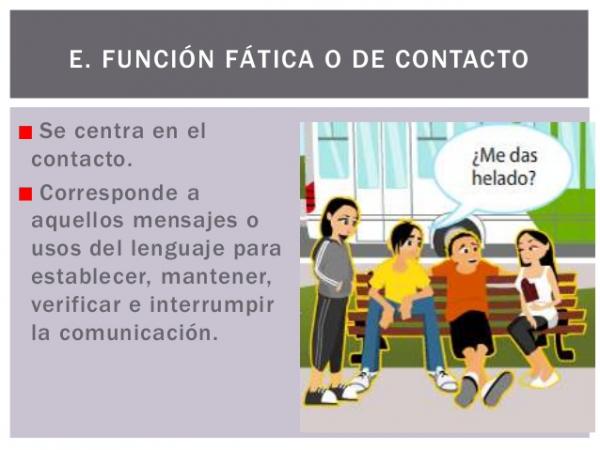 Función metalingüística 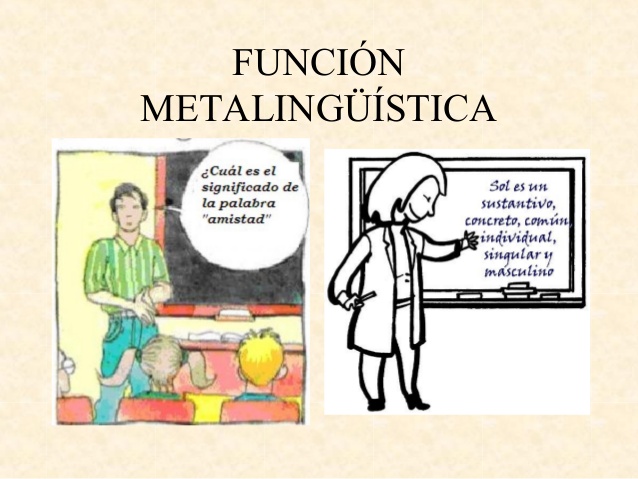 Lo intentamos una vez más…Principio del formularioObserva las imágenes y escribe al lado la función del lenguaje de cada una.Luego dibuja o escribe las funciones que falten. (Recuerda que son seis en total)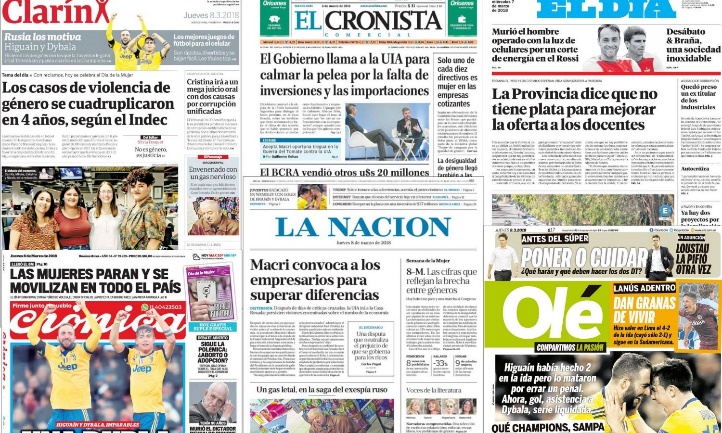 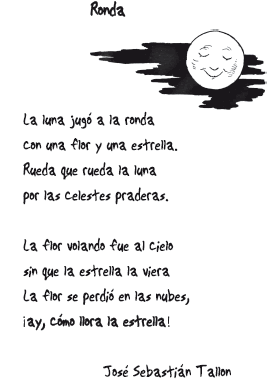 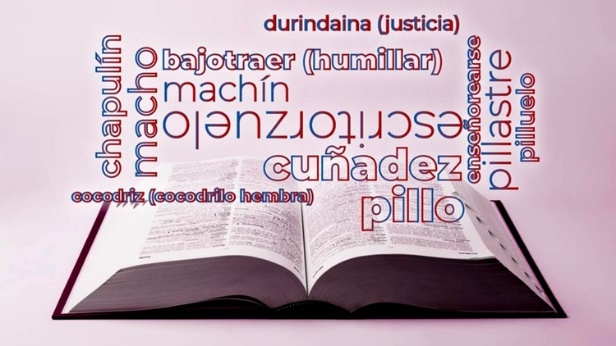 2- Recorta y pega tres situaciones comunicativas diferentes (si cuentan con revistas). Nombra los elementos de la comunicación. (Actividad de repaso)3-Escribe 6 oraciones según la actitud del hablante. (Actividad de repaso)Criterios de evaluación:Identifica prácticamente las funciones del lenguaje en las imágenes observadas.Reconoce las funciones faltantes analíticamente.Reconoce  situaciones comunicativas teniendo en cuenta todos los elementos.Redacta oraciones diferenciando la actitud del hablante.PENSANDO EN LA CLASE COMPLETA CON                 EN LOS DOS PRIMEROS CASILLEROS Y LUEGO RESPONDE LAS PREGUNTAS  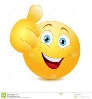 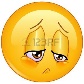 ¿Te gustaron las actividades que hiciste?¿Recibiste mucha ayuda para hacerlas?¿Qué no entendiste de las actividades?¿Qué dudas te quedaron?